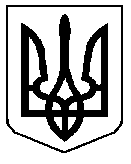 МИКОЛАЇВСЬКА МІСЬКА РАДАСтрийського району Львівської областіВІДДІЛ ОСВІТИ, МОЛОДІ ТА СПОРТУН А К А З20 жовтня 2022р.                            м. Миколаїв                             №  288Про проведення І етапу та І туру ІІ етапу          Всеукраїнських учнівських олімпіадз навчальних предметів у  2022-2023 навчальному році	На виконання  наказів Міністерства освіти і науки України від 03.10.2022 р. № 883 « Про проведення Всеукраїнських учнівських олімпіад і турнірів з навчальних предметів у 2022/2023 навчальному році», департаменту освіти і науки Львівської облдержадміністрації від 11.10. 2022 року № 02-01/01/250 « Про проведення І і ІІ етапів Всеукраїнських учнівських олімпіад  з навчальних предметів у 2022/2023 навчальному році», відділу освіти, охорони здоров’я та спорту Стрийської районної держадміністрації « Про проведення ІІ туру ІІ етапу Всеукраїнських учнівських олімпіад  з навчальних предметів у 2022/2023 навчальному році»,   з метою пошуку, підтримки, розвитку творчого потенціалу обдарованої молоді Н А К А З У Ю:Керівникам закладів загальної середньої освіти:1.1. Забезпечити організацію    й    проведення    І етапу Всеукраїнських    учнівських олімпіад з навчальних предметів у жовтні 2022р. з дотриманням законодавства України в частині забезпечення заходів безпеки, пов’язаних із запровадженням правового режиму воєнного стану в Україні, запобігання поширенню на території України гострої респіраторної хвороби  COVID-19, спричиненої коронавірусом SARS-CoV-2.1.2.  Скерувати  переможців І етапу олімпіад (по одному учневі з класу) для участі в І турі ІІ етапу олімпіад (олімпіади в територіальних громадах)  у такі терміни:05 листопада – іноземні мови (іспанська, французька),інформатика06листопада – іноземні мови (англійська, німецька),екологія12 листопада – математика, історія13листопада – біологія, польська мова і література19листопада –астрономія, християнська етика20листопада – українська мова і література, економіка26 листопада – фізика, правознавство27 листопада – хімія, інформаційні технології03грудня – географія, трудове навчання.        1.3.  Звіти про проведення І етапу олімпіад та заявки на участь команд у              І турі ІІ етапу    надіслати     в    КУ    « Центр    професійного  розвитку             педагогічних працівників» до 02 листопада 2022 року. Провести   І тур   ІІ   етапу    Всеукраїнських     учнівських    олімпіад з     навчальних предметів  на базі Миколаївського ЗЗСО І-ІІІ ст. № 2,    Більченського ЗЗСО І-ІІІ ст., Новосілко-Опарського ЗЗСО І-ІІІ ст.Директорам Миколаївського ЗЗСО І-ІІІ ст. №2  ( Ігор ДЗЮРАХ), Більченського ЗЗСО І-ІІІ ст.( Мирослава ВОЗНЯК), Новосілко-Опарського ЗЗСО І-ІІІ ст..( Ярослав ЛОПУШИНСЬКИЙ) створити  належні умови для проведення І турі ІІ етапу Всеукраїнських учнівських олімпіад з навчальних предметів з дотриманням законодавства України в частині забезпечення заходів безпеки, пов’язаних із запровадженням правового режиму воєнного стану в Україні, запобігання поширенню на території України гострої респіраторної хвороби  COVID-19, спричиненої коронавірусом SARS-CoV-2.       3.  Комунальній установі « Центр професійного розвитку педагогічних            працівників» (Олександрі ГРАБОВЕНСЬКІЙ):          3.1. Забезпечити організаційне та методичне керівництво проведення І                 туру ІІ  етапу  Всеукраїнських    учнівських     олімпіад  з  навчальних              предметів    (  олімпіади  в  територіальних  громадах)     у  листопаді-             грудні   2022р.  із    дотриманням    законодавства  України  в  частині              забезпечення    заходів    безпеки,  пов’язаних      із     запровадженням           правового     режиму      воєнного     стану    в    Україні,    запобігання           поширенню  на  території  України  гострої    респіраторної   хвороби            COVID-19, спричиненої коронавірусом SARS-CoV-2.3.2.   Затвердити   склад    оргкомітетів    та    журі    І    туру ІІ етапу Всеукраїнських учнівських олімпіад ( додаток № 1).3.3. Подати звіти про проведення І туру ІІ етапу  та заявки на участь команд у ІІ турі ІІ етапу у відділ освіти, охорони здоров’я та спорту Стрийської районної державної адміністрації.3.4.Скерувати переможців І туру ІІ етапу олімпіад для участі в ІІ турі ІІ етапу олімпіад (районні олімпіади ) відповідно до квот, визначених органом управління освітою району .    4.   При організації й  проведенні  І  етапу  та  І   туру  ІІ  етапу  олімпіад               керуватися   Умовами   проведення   І, ІІ, ІІІ   етапів   Всеукраїнських          учнівських олімпіад з навчальних предметів, що затверджені наказом          головного управління    освіти і науки № 756 від 25 вересня 2012р. ( зі          змінами).    5.  Контроль за виконанням наказу залишаю за собою.         Начальник                                            Андрій СТАРОВЕЦЬКИЙ